Publicado en León el 25/09/2019 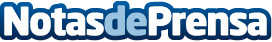 Repara tu Deuda consigue la primera cancelación de deuda de León por la Ley de Segunda OportunidadEl beneficiario acumulaba una deuda de 146.340,778€ debido un negocio fallidoDatos de contacto:Isabel Rubio91 401 26 96 Nota de prensa publicada en: https://www.notasdeprensa.es/repara-tu-deuda-consigue-la-primera Categorias: Derecho Finanzas Sociedad Castilla y León Emprendedores http://www.notasdeprensa.es